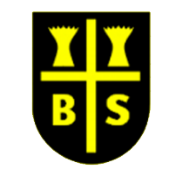 Unit of study: Uses of Materials Unit of study: Uses of Materials Unit of study: Uses of Materials Unit of study: Uses of Materials Unit of study: Uses of Materials LessonLearning ObjectiveScience contentLearning OutcomesKey Knowledge/Skills1.2.3.Can I distinguish between an object and the material it is made from? Can I name everyday objects and the materials they are made from? Can I describe the different properties of materials and how they differ from each other? Can I experiment with different materials to identify the properties? Can I explain how solid shapes can be changed by squashing, bending, twisting and stretching?Can I explain why we use different materials? Can I talk about what they see, touch and feel?Can I sort materials into groups by a given criteria?Can I describe materials using their senses, using specific scientific words?Can I describe materials using their senses?Can I use scientific language to observe and describe how materials bend, stretch, twist?Can I sort objects depending what materials they are made from?Can I group/classify materials?Can I name everyday materials and their uses?Can I compare and group together a variety of everyday materials on the basis of their simple physical properties?Can I compare objects, materials and living things?Can I sort and group these things?Can I identify and create my own criteria for sorting?Can I describe the simple physical properties of a variety of everyday materials?Can I explain why the material moves the way it does?
Can I ask questions (such as what something is, Can I say how things are similar and different?Can I describe how different materials move?Can I explain the way things work?Can I answer any of these questions based on my findings?Working scientifically Identifying and Classifying materialsRecording findingsWorking Scientifically Recording findings Performing simple testsGather and record data scientifically  to answer questions1.2.3.Can I distinguish between an object and the material it is made from? Can I name everyday objects and the materials they are made from? Can I describe the different properties of materials and how they differ from each other? Can I experiment with different materials to identify the properties? Can I explain how solid shapes can be changed by squashing, bending, twisting and stretching?Can I explain why we use different materials? Can I talk about what they see, touch and feel?Can I sort materials into groups by a given criteria?Can I describe materials using their senses, using specific scientific words?Can I describe materials using their senses?Can I use scientific language to observe and describe how materials bend, stretch, twist?Can I record findings on a table?Can I say how things change and why they happen? Can I make simple predictions?Can I record my findings in a table?Can I tell which materials cannot be changed back after being heated, cooled, bent, stretched or twisted?Recording findings Making simple observations and predictionsExplain and draw conclusions using scientific vocabulary4.Can I explain why a material might be useful for a specific job?Can I describe materials according to their properties?Can I use words such as opaque, transparent etc.?Can I recall materials and say what they are used for?Can I predict what material would be most suitable for a small bridge?Can I create bridges using different materials?Can I observe and record results?Can I evaluate the experiment and make suggestions on how it could be improved? Working scientifically  Performing simple tests and investigationsMaking simple measurementsCollating results 
5.Can I explain what happens to certain materials when they are heated, e.g. bread, ice, chocolate?Can I explain what happens to certain materials when they are cooled, e.g. jelly, heated chocolate?
Can I explain how materials are changed by heating and cooling? Can I say whether things happened as they expected? Can I suggest how to find things out? Can I use prompts to find things out?Can I use practical resources provided to gather evidence to answer questions generated by themselves or the teacher?Can I carry out simple tests and record my findings?Can I use observations?Working scientifically Performing simple testsGenerating questions and making predictions     6. Can I explain why a material might be useful for a specific job? Can I identify and compare the suitability of a variety of everyday materials?Can I carry out a simple fair test?Can I explain why it might not be fair to compare two things?  Can I test the most suitable material for a jacket?Can I explain the difference between waterproof and non-waterproof?Can I investigate materials that would be suitable and say why?Working scientificallyPerform simple tests and draw conclusions from resultsGathering information to investigate and record findings 